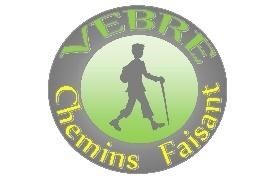 Assemblée Générale Ordinaire de l’association Vèbre Chemins Faisant du 20 août 2022Ce compte-rendu a été envoyé aux adhérents par mail et par courrier pour approbation et vote pour ceux qui ne peuvent être présents ou représentés le jour de l’AGO.Un complément à ce compte-rendu sera établi avec le résultat du vote pour le renouvellement du conseil d’administration.1- rapport moral de l’association par Jacques Lafront, président de l’association :Présentation des Chiffres clés de l’exercice 2022 :64 adhérents à jour de cotisation au 10 août 2022 (+ 14 par rapport à 2021) dont 15 nouveaux.Un bilan financier de l’exercice 2022 légèrement excédentaire (+ 217 € au 09 août)10 articles publiés sur notre Blog et 5 dans la Dépêche.4 chemins ouverts, nettoyés et balisés + 1 à améliorer en 2022121 personnes au concert de Gospel du 10 juillet dont 60 sont restées au repas des retrouvailles.27 exposants au vide grenier du 17 juillet.Une boîte à livre très utilisée et toujours plus fournie.2022, comme espéré, a été l’année du retour à la normale pour Vèbre Chemins Faisant avec un concert de Gospel à l’église et un vide grenier très attendus par les participants.Ces deux manifestations n’auraient pas pu être menées à bien sans l’engagement d’une nouvelle équipe motivée et soudée : merci à Cathy, Fabrice, Jean-François, Waclawa, Olivier, Bernard, Serge, Marie-Aline, Isabelle, Jean-Michel, Odile, Nina et David venus relever le défi du retour à la vie d’avant sans oublier tous ceux, de Vèbre et des villages voisins qui nous ont soutenu notamment lors du concert de Gospel.Le repas partagé qui a suivi le concert de Gospel a permis de donner du sens aux retrouvailles et c’est avec beaucoup de plaisir que se sont joint à nous des habitants de Vèbre habituellement absents lors des précédents repas conviviaux ainsi que le groupe de Gospel qui nous a régalés de pâtisseries confectionnées pour l’occasion. Tous les participants ont donné un sacré coup de main pour ranger le matériel après le repas.Les exposants nous ont remerciés d’avoir pu organiser le vide grenier et de la qualité de notre accueil, ainsi que les emplacements à l’ombre de la Pountare par ces temps de canicule.Certains d’entre eux  sont restés sur place pour pique-niquer au bord de l’eau avec le reste de salade que nous leur avons offert en fin de buvette.L’esprit convivial et le site de la Pountare sont les atouts majeurs de notre vide grenier, c’était déjà le cas en 2019.En ce qui concerne l’activité chemin, nos efforts se sont concentrés sur l’entretien du chemin de Coustaurio, de gros arbres étant tombés en travers du chemin sur la partie basse. Après une longue période de tronçonnage et de déblaiement, nous avons pu terminer le nettoyage et maintenir la boucle dite des métairies opérationnelle pour une balade à la découverte des orris et autres trésors cachés….Quelques arbres menaçants ont été abattus sur le chemin de las Majos vers Urs.Nous avons du renoncer une fois encore à organiser, en collaboration avec avec Olivier d’Urs animation,  le vide jardin / vide grenier qui devait se dérouler à Urs au printemps.Nous sommes restés mobilisés en approvisionnant régulièrement la boîte à livres et en nettoyant les chemins dès le mois d’avril pour permettre aux Vébrois de profiter au mieux de nos chemins.Une collecte de photos des fleurs du chemin de Caychax a été mise en ligne sur le blog dans l’optique de mener à bien le projet de Jean-Michel qui est de faire connaitre aux promeneurs la richesse de la flore présente tout au long du chemin dès le mois de mai.Le disco mobile qui avait animée le dernier repas de rues est malheureusement décédé et malgré des recherches de solutions, nous n’aurons pas d’animation musicale cet été, mais notre partenaire Urs Animation nous prête sa sono afin de poursuivre le repas partagé en musique.2- Bilan financier présenté par Ivan Lagarrigue, Trésorier :Le résultat pour la période est équilibré, il s’élève à + 217,09  €, soit un léger excédent correspondant à l’arrêt des comptes avant la fin des activités 2022 de l’association. La subvention de la mairie a été réduite cette année encore à 250  € mais sera rétablie à 500 € en 2023. Le solde de notre compte s’établit à ce jour à 1899,64 €. Les recettes sur la période janvier 2022 / 20 août 2022 sont de 2057,21 € :adhésions : 342,17 € pour une prévision à 400 €Subvention mairie : 250 € pour une prévision à 500 €Recette buvette Gospel : 113 €Recette collecte au chapeau Gospel : 486,57 €Recette buvette Vide Grenier : 512 € pour une prévision à 300 €Recette stand VCF Vide Grenier : 53,47 €Recette emplacements Vide Grenier : 278 € pour une prévision à 250 €Rachat de denrées : 22 €Les dépenses pour la même période sont de 1840,70  € :Divers administratif : Assurance : 196.77 €, Blog : 0 € (passé au budget 2021), partenariat autres associations : 60 €, frais administratifs 105,89 €.Alimentation / boissons Gospel et Vide Grenier : 485,01 €Cachet Gospel + SACEM : 905,29 €Activité chemins : 82,43 €Repas conviviaux : 5,31  €Investissements : 0 €Il est à noter une évolution importante des frais bancaires qui se montent à 54 € par an !Les investissements dans des tables de pique-nique pour la Turière et les métairies restent à finaliser à l’automne.L’achat d’une plancha est à l’étude.Comme convenu lors de notre dernière AGO, le document comptable sera adressé aux adhérents avec ce compte-rendu.3- Budget prévisionnel 2023 montant de la cotisation 2023 :Le budget prévisionnel est de 2400 € pour l’année 2023. Le montant de la cotisation 2023 revient à la normale  soit 10 € pour une personne seule et 15 € pour un couple ou une famille. Certains adhérents nous ont adressées des cotisations de soutien supérieures au tarif prévu et nous les en remercions.4- renouvellement du conseil d’administration et du bureau :Les postes de président, trésorier et secrétaire sont à pourvoir en raison de la  démission des 3 titulaires.Une liste de nouveaux candidats au CA motivés vous est adressée avec ce compte-rendu afin d’élire le nouveau CA qui procédera lors de sa première réunion à la constitution du nouveau bureau de l’association.Proposition de programme d’activités pour la fin 2022 et 2023 :Rencontre avec une adhérente qui propose une découverte des richesses insoupçonnées de la nature et de la sylvothérapie le samedi 10 septembre.Sortie entretien des chemins et projet table de pique-nique en septembre / octobreRencontre avec les associations partenaires autour d’une balade début octobreRepas à la citrouille fin octobre 2022Apéritif dinatoire de Noël début décembre 2022Mise en place d’une table de pique-nique à la métairie de Dandine face au quié de Sinsat en 2023Réalisation d’une table d’orientation sur le chemin de Caychax (devis à voir avec Alticoncept) en 2023Vide Jardin en partenariat avec Urs Animation fin avril 2023Concert à définir en juillet 2023Vide Grenier début juillet 2023Fête des rues en août 2023 avec musique (recherche DJ en amont)5- approbation du rapport moral et financier et renouvellement du CA :Nous mettrons à jour ce compte-rendu après le dépouillement du vote qui aura lieu le 20 août 2022.Association VEBRE CHEMINS FAISANT Association régie par la loi de 1901 inscrite sous le n°W091000645 